NAGYKOVÁCSI NAGYKÖZSÉG ÖNKORMÁNYZATAPÉNZÜGYI BIZOTTSÁGELNÖKEMEGHÍVÓ Nagykovácsi Nagyközség ÖnkormányzatánakPénzügyi bizottsága üléséreAz ülés helye: 	Öregiskola Közösségi Ház és Könyvtár Időpontja: 	2021. október 18. (hétfő) 18 óra 15 percNapirend:Nyílt ülés:Döntés az Önkormányzat tulajdonában lévő közutak kezeléséről, valamint nem közlekedési célú igénybevételéről szóló 8/2017. (IV. 28) önkormányzati rendelet, valamint a közösségi együttélés alapvető szabályairól és azok megsértésének jogkövetkezményeiről szóló 3/2018. (I. 29.) önkormányzati rendelet módosításáról E – 99 Előterjesztő: Kiszelné Mohos Katalin polgármesterElőadó: dr. Halmosi-Rokaj Odett aljegyzőTárgyalja: PB, ÜBDöntés a Nagykovácsi Virágos Park Egyesület, Nagykovácsi belterület 4682/5 helyrajzi számú ingatlan további használatára irányuló kérelméről E – 98Előterjesztő: Kiszelné Mohos Katalin polgármesterElőadó: dr. Halmosi-Rokaj Odett aljegyzőTárgyalja: PBDöntés a Budakörnyéki Kerékpárforgalmi Hálózati Terv elfogadásáról E – 102Előterjesztő: Kiszelné Mohos Katalin polgármesterElőadó: Györgyi Zoltán főépítészTárgyalja: PBZárt ülés:Döntés a HÉSz módosításának kezdeményezéséről a Nagykovácsi Rákóczi u. 72. Hrsz:612 ingatlan vonatkozásában E – 101Előterjesztő: Kiszelné Mohos Katalin polgármesterElőadó: Györgyi Zoltán főépítészTárgyalja: PBDöntés a HÉSz és a TszT módosításának kezdeményezéséről a Nagykovácsi külterület Hrsz: 028/5 ingatlan vonatkozásában E – 104Előterjesztő: Kiszelné Mohos Katalin polgármesterElőadó: Györgyi Zoltán főépítészTárgyalja: PBNagykovácsi, 2021. október 14. Honti Zoltán sk.											elnök	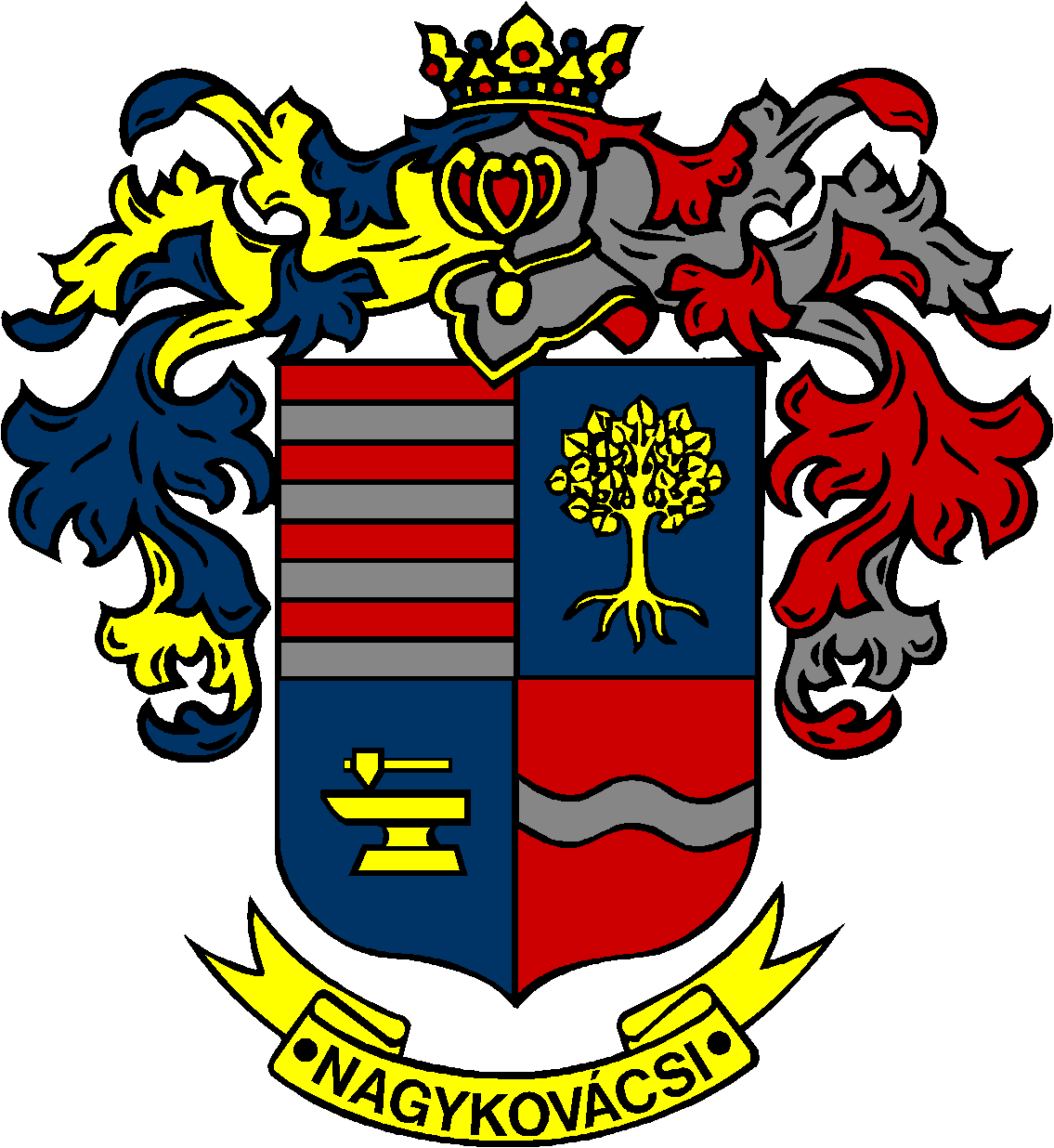 